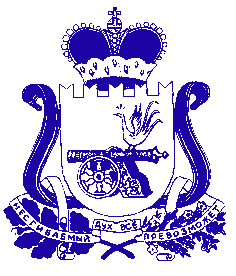 АДМИНИСТРАЦИЯ МУНИЦИПАЛЬНОГО ОБРАЗОВАНИЯ «КРАСНИНСКИЙ РАЙОН» СМОЛЕНСКОЙ ОБЛАСТИП О С Т А Н О В Л Е Н И Еот 30.01.2019 № 28В соответствии с постановлением Администрации муниципального образования «Краснинский район» Смоленской области  от 16 декабря 2016 года № 600  «Об утверждении Порядка принятия решения о разработке муниципальных программ, их формирования и реализации и Порядка проведения оценки эффективности реализации муниципальных программ», распоряжением Администрации муниципального образования «Краснинский район» Смоленской области  от 02.11.2018 №560-р «Об утверждении перечня муниципальных программ муниципального образования «Краснинский район» Смоленской области», Администрация муниципального образования «Краснинский район» Смоленской области постановляет:1. Наименование муниципальной программы «Создание условий для эффективного управления  муниципальным образованием «Краснинский район» Смоленской области»  на 2014-2020 годы» изложить в следующей редакции: «Создание условий для эффективного управления  муниципальным образованием «Краснинский район» Смоленской области».   2. Внести изменения в муниципальную  программу «Создание условий для эффективного управления муниципальным образованием «Краснинский район» Смоленской области», утвержденную постановлением Администрации муниципального образования «Краснинский район» Смоленской области от  28.12.2018 года № 700,  изложив в новой редакции (прилагается).3. Контроль за исполнением данного постановления оставляю за собой.Глава муниципального образования«Краснинский район»	Смоленской области                                                                                 С.В. Архипенков				УТВЕРЖДЕНАпостановлением Администрациимуниципального образования «Краснинский район» Смоленской областиот  30.01.2019  №28    ПАСПОРТмуниципальной программы «Создание условий для эффективного  управления  муниципальным образованием «Краснинский район» Смоленской области»  --1. Общая характеристика социально-экономической сферы реализации муниципальной программы В целях настоящей муниципальной программы:под муниципальным имуществом понимается имущество, находящееся в собственности муниципального образования «Краснинский район» Смоленской области и закрепленное на праве хозяйственного ведения за муниципальными унитарными предприятиями, на праве оперативного управления за муниципальными учреждениями, органами местного самоуправления, имущество казны, а также находящиеся в муниципальной собственности земельные участки.В настоящее время приоритеты в управлении муниципальным имуществом претерпевают некоторые изменения, и на первый план выходит обеспечение достижения принципов перехода к инновационному социально ориентированному развитию экономики, которые определены Концепцией долгосрочного социально-экономического развития Российской Федерации на период до 2020 года, утвержденной распоряжением Правительства Российской Федерации от 17 ноября 2008 г. № 1662-р (с последующими изменениями). В рамках муниципальной программы предусмотрена реализация 2-х подпрограмм: 1.Обеспечивающая подпрограмма: «Эффективное  выполнение полномочий Администрацией муниципального образования Краснинский район» Смоленской области».2. Подпрограмма «Распоряжение объектами муниципальной собственности муниципального образования «Краснинский район» Смоленской области».Предусмотренные в рамках каждой из подпрограмм системы целей, задач и мероприятий в комплексе наиболее полным образом охватывают весь диапазон заданных приоритетных направлений реализации экономической политики в сфере управления муниципальным имуществом и в максимальной степени будут способствовать достижению целей и конечных результатов муниципальной программы.Основными направлениями использования муниципального имущества Краснинского района являются:передача в оперативное управление муниципальным учреждениям;передача в хозяйственное ведение муниципальным унитарным предприятиям;передача в аренду;передача в безвозмездное пользование;передача в собственность, в том числе передача в собственность муниципальных образований Краснинского района в соответствии с выполняемыми полномочиями, передача в собственность иных лиц (приватизация);передача земельных участков в постоянное (бессрочное) пользование, безвозмездное срочное пользование, аренду и собственность.По состоянию на 1 января 2019 года:68 объектов недвижимого имущества  общей площадью 39897,2 кв. метров закреплены на праве оперативного управления за муниципальными учреждениями;3 объекта недвижимого имущества общей площадью 329,4 кв. метров закреплены на праве хозяйственного ведения за муниципальным предприятием «Пассажир»;60 объектов недвижимого муниципального имущества общей площадью 9046,1 кв. метров составляют казну муниципального образования «Краснинский район» Смоленской области;действует 411 договоров аренды земельных участков общей площадью 199,16 га.В сфере управления и распоряжения муниципальной собственностью муниципального образования «Краснинский район» сложились проблемы, которые необходимо решить на 2 этапе реализации муниципальной программы:1.Отсутствие технической документации на подавляющее большинство объектов недвижимого имущества муниципального образования «Краснинский район». По состоянию на 01.01.2019 проведена техническая инвентаризация 55 объектов недвижимого имущества (41% от их общего количества). На указанные объекты зарегистрированы права собственности муниципального образования и права хозяйственного ведения либо оперативного управления.2. Необходимость межевания земельных участков:- под объектами недвижимого муниципального имущества, переданного в оперативное управление учреждениям и хозяйственное ведение предприятиям, а также находящимися в казне; - земельных участков признанных невостребованными по решению суда;- в рамках реализации Закона Смоленской  области от 28.09.2012 №67-З  «О предоставлении земельных участков гражданам, имеющим трех и более детей, в собственность бесплатно для индивидуального жилищного строительства на территории  Смоленской области» для предоставления их многодетным семьям.Обеспечивающая подпрограмма «Эффективное  выполнение полномочий Администрацией муниципального образования «Краснинский район» Смоленской области», предусматривает материально-техническое обеспечение деятельности Администрации муниципального образования «Краснинский район» Смоленской области, повышение пожарной, электрической и технической безопасности зданий Администрации, обеспечение безопасности работников Администрации, а также людей, посещающих здания Администрации и является составной частью муниципальной программы «Создание условий для эффективного управления  муниципальным образованием «Краснинский район».2. Приоритеты региональной государственной политики в  сфере реализации муниципальной программы, цели,  целевые показатели, описание ожидаемых конечных результатов, сроков и этапов реализации муниципальной программыПеречисленные выше проблемы призвана решить  муниципальная программа «Создание условий для эффективного  управления  муниципальным образованием «Краснинский район» Смоленской области»  , в которой предусмотрены мероприятия по технической инвентаризации объектов недвижимого имущества, по формированию земельных участков, на которых расположены объекты недвижимости, находящиеся в муниципальной собственности, по  оформлению прав на них.Муниципальная программа «Создание условий для эффективного  управления  муниципальным образованием «Краснинский район» Смоленской области» является многоцелевой.Основные цели:Создание эффективной системы управления и распоряжения муниципальной собственностью муниципального образования «Краснинский район»;Контроль за использованием земель района и обеспечение гарантированных поступлений платежей  в  муниципальный бюджет за землю муниципального образования;Увеличение доходной части бюджета муниципального образования «Краснинский район»  за счет эффективного использования муниципального имущества.Обеспечение организационных, информационных, научно-методических, финансовых условий для реализации муниципальной программы, включая общественную поддержку, создание условий для максимально эффективного управления деятельностью Администрации муниципального образования «Краснинский район» Смоленской области при минимальных затратах.Целевыми показателями реализации Программы являются:1.Доля объектов недвижимости, в отношении которых проведена техническая инвентаризация, в общем количестве объектов недвижимости, учитываемых в реестре муниципального имущества муниципального образования «Краснинский район» Смоленской области и подлежащих технической инвентаризации.2.Доля объектов недвижимости, на которые зарегистрировано право муниципальной собственности муниципального образования «Краснинский район» Смоленской области (хозяйственного ведения, оперативного управления), в общем количестве объектов недвижимости, учитываемых в реестре муниципального имущества муниципального образования «Краснинский район» Смоленской области и подлежащих государственной регистрации.3. Увеличение поступлений в районный бюджет доходов от управления и распоряжения муниципальным имуществом муниципального образования «Краснинский район» Смоленской области.4. Удельный вес земельных участков, на которые зарегистрировано право муниципальной собственности муниципального образования «Краснинский район» Смоленской области, по отношению к общему количеству земельных участков, обладающих признаком муниципальной собственности.5. Доля выполненных мероприятий подпрограммы муниципальной программы от планируемых.6. Повышение мотивации к качественному, оперативному выполнению должностных обязанностей. Основными ожидаемыми результатами Программы в качественном выражении должны стать:- увеличение доли объектов недвижимости, в отношении которых проведена техническая инвентаризация, в общем количестве объектов недвижимости, учитываемых в реестре муниципального имущества муниципального образования «Краснинский район» Смоленской области и подлежащих технической инвентаризации, до 50%;- увеличение доли объектов недвижимости, на которые зарегистрировано право муниципальной собственности муниципального образования «Краснинский район» Смоленской области (хозяйственного ведения, оперативного управления), в общем количестве объектов недвижимости, учитываемых в реестре муниципального имущества муниципального образования «Краснинский район» Смоленской области и подлежащих государственной регистрации, до 50%;- увеличение удельного веса земельных участков, на которые зарегистрировано право муниципальной собственности муниципального образования муниципального образования «Краснинский район» Смоленской области по отношению к общему количеству земельных участков, обладающих признаком муниципальной собственности, до 50%;Срок реализации Программы в 2 этапа: 1 этап - 2014-2016 годы.                                                                    2 этап - 2017-2024 годыСведения о целевых показателях реализации муниципальной программы отражаются в   приложении 1 к Программе.3. Обоснование ресурсного обеспечения муниципальной программыОбъем ассигнований программы  по годам реализации составит:  2014 год – 16202,8 тыс. рублей, в т.ч. по бюджетам:- федеральный - 683,7 тыс. руб.- областной - 598,9 тыс. руб.- местный - 14920,2 тыс. руб. 2015 год – 18206,9 тыс. рублей, в т.ч. по бюджетам:- федеральный - 665,7 тыс. руб.- областной - 588,0 тыс. руб.- местный - 16953,2 тыс. руб. 2016 год – 22275,6  тыс. рублей, в т.ч. по бюджетам:- федеральный - 1248,1 тыс. руб.- областной - 771,5 тыс. руб.- местный - 20256,0 тыс. руб. 2017 год – 23731,0  тыс.рублей, в т.ч. по бюджетам:- федеральный - 742,6 тыс. руб.- областной - 604,0 тыс. руб.- местный -22384,4 тыс. руб. 2018 год – 24624,3 тыс.рублей, в т.ч. по бюджетам:- федеральный - 786,3 тыс. руб.- областной - 804,7 тыс. руб.- местный - 23033,3 тыс. руб. 2019 год – 24166,7   тыс.рублей, в т.ч. по бюджетам:- федеральный-740,5 тыс. руб.- областной-633,5 тыс. руб.- местный-22792,7 тыс. руб. 2020 год – 23716,9   тыс.рублей, в т.ч. по бюджетам:- федеральный - 740,6 тыс. руб.- областной - 658,7 тыс. руб.- местный - 22317,6 тыс. руб.2021 год – 23093,0   тыс.рублей, в т.ч. по бюджетам:- федеральный - 740,7 тыс. руб.- областной - 683,6 тыс. руб.- местный - 21668,7 тыс. руб.2022-2024 годы – 69279,0   тыс.рублей, в т.ч. по бюджетам:- федеральный – 2221,8 тыс. руб.- областной – 2050,80 тыс. руб.- местный – 65006,1 тыс. руб.Объемы финансирования Программы могут уточняться при формировании муниципального бюджета муниципального образования «Краснинский район» Смоленской области на очередной финансовый год либо его корректировке в текущем финансовом году.Состав муниципальной программы «Создание условий для эффективного  управления  муниципальным образованием «Краснинский район» Смоленской области»  представлен в таблице 2.Таблица 2Главный распорядитель бюджетных средств – Администрация муниципального образования «Краснинский район» Смоленской области.4. Обобщенная характеристика подпрограмм, основных мероприятий, входящих в состав муниципальной программыМуниципальная программа «Создание условий для эффективного  управления  муниципальным образованием «Краснинский район» Смоленской области»  включает в себя:  подпрограмму «Распоряжение объектами муниципальной собственности муниципального образования «Краснинский район» Смоленской области» и обеспечивающую подпрограмму «Эффективное  выполнение полномочий Администрацией муниципального образования «Краснинский район» Смоленской области», программное мероприятие «Подготовка, переподготовка и повышение квалификации управленческих кадров»,которое включает в себя направления расходования –«Расходы на подготовку, переподготовку и повышение квалификации», «Обучение по заочной форме выборных должностных лиц местного самоуправления , членов выборных органовместного самоуправления , депутатов представительных органов муниципальных образований , работников органов местного самоуправления и работников муниципальных учреждений».Муниципальная программа необходима для  решения следующего ряда задач:1.Продолжение работ по разграничению государственной собственности на землю, увеличения количества земельных участков, находящихся в собственности муниципального образования,  вовлечение их в хозяйственную деятельность;2.Государственная регистрация права собственности муниципального образования «Краснинский район» на вновь и ранее сформированные земельные участки.3.Совершенствование порядка учета муниципального имущества и ведения реестра муниципального имущества, а также обеспечения полноты и достоверности содержащихся в реестре сведений о муниципальном имуществе.4.Разграничение муниципального имущества района в целях обеспечения исполнения функций муниципального управления (местного самоуправления);5.Приватизация муниципального имущества района, не участвующего в обеспечении исполнения полномочий органов местного самоуправления и осуществлении деятельности муниципальных учреждений района;6.Предоставление свободного имущества и земельных участков через проведение процедуры торгов на право заключения договора аренды, продажи;7. Обеспечение доходов районного бюджета от использования муниципального имущества.8. Выполнение Администрацией муниципального образования «Краснинский район» Смоленской области» намеченных мероприятий в соответствии с полномочиями. Основные мероприятия по реализации муниципальной программы:- обеспечение распоряжением объектами муниципальной   собственности муниципального образования «Краснинский район» Смоленской области;-  обеспечение организационных условий для реализации муниципальной программы;- обеспечение взаимодействия с некоммерческими организациямиВ рамках реализации муниципальной программы необходимо осуществить следующие мероприятия:эффективное  выполнение полномочий Администрацией муниципального образования «Краснинский район»;совершенствование организации учета муниципального имущества муниципального образования «Краснинский район» и  проведение его технической инвентаризации;проведение независимой оценки при определении размера арендной платы или рыночной стоимости муниципального имущества;организация и проведение продаж приватизируемого муниципального имущества; формирование земельных участков, на которых расположены или будут располагаться  объекты недвижимости, находящиеся в муниципальной собственности;продолжение работ по формированию земельных участков для предоставления их многодетным семьям, отдельным категориям граждан, проживающих на территории  Смоленской области, в рамках реализации Законов Смоленской  области от 28.09.2012 №№ 66-З и 67-З;государственная регистрация права собственности муниципального образования «Краснинский район» на вновь и ранее сформированные земельные участки; государственная регистрация права собственности муниципального образования «Краснинский район» на  имущество муниципального образования «Краснинский район»;размещение информации о муниципальном имуществе на официальном сайте муниципального образования «Краснинский район» Смоленской области;финансовое обеспечение реализации муниципальной программы «Создание условий для эффективного  управления  муниципальным образованием «Краснинский район» Смоленской области» и ее подпрограмм;  изготовление технических планов  объектов муниципального имущества;     Выполнение комплекса  мероприятий, намеченных программой, повысит роль местного самоуправления в сфере регулировании оборота земельных участков и недвижимого имущества муниципального образования «Краснинский район», позволит реализовать конституционные права граждан. План реализации муниципальной программы представлен в приложении №2 к Программе.5. Основные меры правового регулирования в сфере реализации муниципальной программыВ настоящее время сформирована и утверждена нормативная правовая основа, необходимая для реализации Программы. В дальнейшем разработка и утверждение нормативных правовых актов будут обусловлены:изменениями федерального законодательства;изменениями регионального законодательства;принятыми управленческими решениями.В случае изменения законодательства Российской Федерации в сфере управления имуществом и земельными ресурсами муниципального образования «Краснинский район» будут разработаны проекты нормативных правовых актов Администрации муниципального образования «Краснинский район» в целях приведения Программы в соответствие с федеральным законодательством.Кроме того, ежегодно вносятся изменения в действующие правовые акты с учетом изменений вносимых Краснинской районной Думой в районный бюджет на очередной финансовый год и плановый период.Сведения об основных мерах правового регулирования в сфере реализации муниципальной программы приведены в приложении № 3 к Программе.6. Применение мер государственного регулирования в сфере реализации муниципальной  программыМеры государственного регулирования в сфере реализации муниципальной программы включают в себя:            - мониторинг законодательства в сфере управления имуществом и земельными ресурсами,  безопасности, реализации полномочий органами местного самоуправления. ПАСПОРТ обеспечивающей  подпрограммы «Эффективное  выполнение полномочий муниципальным образованием «Краснинский район» Смоленской области»1. Общая характеристика социально-экономической сферы реализации подпрограммы Обеспечивающая подпрограмма «Эффективное  выполнение полномочий Администрацией муниципального образования «Краснинский район» Смоленской области», предусматривающая материально-техническое обеспечение деятельности Администрации муниципального образования «Краснинский район» Смоленской области , является частью муниципальной программы «Создание условий для эффективного управления  муниципальным образованием «Краснинский район».Материально-техническое обеспечение включает в себя комплекс мер по организации снабжения органов местного самоуправления материальными средствами, необходимыми им для решения вопросов местного значения. Финансирование расходов на материально-техническое обеспечение деятельности Администрации муниципального образования «Краснинский район» Смоленской области  по решению вопросов местного значения.Количественная потребность в материально-технических средствах определяется путем анализа деятельности органов местного самоуправления за истекшие периоды с учетом поправочных коэффициентов, связанных с изменением условий, численности персонала и поставленными задачами, по имеющимся нормативам или на основе утвержденных лимитов потребления.Ритмичность, слаженность и высокая результативность работы Администрации во многом зависят от обеспеченности материально-техническими ресурсами. Для совершенствования работы Администрации муниципального образования «Краснинский район» Смоленской области  в целях оптимального решения вопросов местного значения необходимо проводить работу по модернизации материально-технической базы.На сегодняшний день в эксплуатации находится компьютерная техника, приобретенная в 2002 - 2006 годах, сроком полезного пользования от 3 до 5 лет, мебель 2002 - 2003 годах. В связи с переходом на электронную форму документооборота и увеличением объема информации, которую необходимо использовать в работе, требуется наличие современной информационной системы и постоянно обновляющихся ресурсов, поддержание их в рабочем состоянии.В рамках организации эффективного функционирования органов местного самоуправления осуществляется своевременное обеспечение канцелярскими товарами и расходными материалами. При этом необходимо соизмерять расходы на приобретенный товар с экономической эффективностью. Наличие средств материально-технического обеспечения подразумевает обязательность учета и контроля их сохранности и целевого расходования.2. Цель и целевые показатели обеспечивающей подпрограммыЦелью реализации обеспечивающей подпрограммы является обеспечение организационных, информационных, научно-методических, финансовых условий для реализации муниципальной программы, включая общественную поддержку, создание условий для максимально эффективного управления деятельностью Администрации муниципального образования «Краснинский район» Смоленской области при минимальных затратах.         Подпрограмма направлена на эффективное  выполнение Администрацией района полномочий, прописанных в Уставе  муниципального образования «Краснинский район» Смоленской области», повышение качества управления процессами деятельности Администрации района.Целевыми показателями реализации Программы являются:1.Доля выполненных мероприятий подпрограммы муниципальной программы от планируемых.2.Повышение мотивации к качественному, оперативному выполнению должностных обязанностей. 3. Перечень основных мероприятий  подпрограммыОсновное мероприятие:   обеспечение организационных условий для реализации муниципальной программы, которое включает в себя направление расходования «Расходы на обеспечение функций органов местного самоуправления».4. Ресурсное обеспечение обеспечивающей подпрограммыОбъем финансирования подпрограммы на 1 этапе реализации по годам составит: Объем финансирования подпрограммы по годам реализации составит: 2014 год  – 15987,4  тыс. рублей; в т.ч. по бюджетам:  - федеральный - 683,7 тыс. руб.  - областной - 598,9 тыс. руб.- местный - 14707,8 тыс. руб.2015год – 17966,0 тыс. рублей; в т.ч. по бюджетам:- федеральный  - 665,7 тыс. руб.- областной - 588,0 тыс. руб.- местный - 16712,3 тыс. руб.2016 год  – 22134,6 тыс. рублей; в т.ч. по бюджетам:- федеральный - 1248,1 тыс. руб.- областной - 761,5 тыс. руб.- местный - 20125,0 тыс. руб.  2017 год  – 23511,5  тыс.рублей; в т.ч. по бюджетам:- федеральный - 742,6 тыс. руб.- областной - 604,0 тыс. руб.- местный - 22164,9 тыс. руб.  2018 год  – 24344,3 тыс.рублей; в т.ч. по бюджетам:- федеральный - 786,3 тыс. руб.- областной - 804,7 тыс. руб.- местный - 22753,3 тыс. руб.  2019 год  – 23886,7 тыс.рублей ; в т.ч. по бюджетам:- федеральный - 740,5 тыс. руб.- областной - 633,5 тыс. руб.- местный - 22512,7 тыс. руб.  2020 год  – 23716,9 тыс.рублей; в т.ч. по бюджетам:- федеральный - 740,6 тыс. руб.- областной - 656,9 тыс. руб.- местный - 20840,8 тыс. руб.  2021 год  – 23093,0 тыс.рублей; в т.ч. по бюджетам:- федеральный - 740,6 тыс. руб.- областной – 683,6 тыс. руб.- местный – 21668,7 тыс. руб.2022-2024 годы – 69279,0   тыс.рублей, в т.ч. по бюджетам:- федеральный – 2221,8 тыс. руб.- областной – 2050,80 тыс. руб.- местный – 65006,1 тыс. руб.ПАСПОРТподпрограммы «Распоряжение объектами муниципальной собственности муниципального образования «Краснинский район» Смоленской области» муниципальной программы «Создание условий для эффективного  управления  муниципальным образованием «Краснинский район» Смоленской области»  1. Общая характеристика социально-экономической сферы реализации подпрограммы муниципальной программы В состав имущества муниципального образования «Краснинский район» Смоленской области входят:имущество, закрепленное на праве оперативного управления за муниципальными  учреждениями;имущество, закрепленное на праве хозяйственного ведения за муниципальными унитарными предприятиями;имущество, в том числе земельные участки, составляющее казну;земельные участки, на которые в силу законодательства возникло право муниципальной собственности;По итогам 2018 года структура имущественного комплекса муниципального образования «Краснинский район» Смоленской области представлена:1 муниципальным унитарным предприятием;19 муниципальными учреждениями;по состоянию на 01.01.2019  в собственности муниципального образования «Краснинский район» Смоленской области учитывается 134 объектов недвижимого имущества общей площадью 49,3 тыс. кв. метров, балансовой стоимостью 277187,6 тыс. рублей.За 2018 год  в бюджет муниципального образования «Краснинский район» Смоленской области поступило доходов на общую сумму  4316,3 тыс. руб.За отчетный период получено денежных средств по основным видам доходов:-доходов от сдачи в аренду муниципального недвижимого имущества  704,4 тыс. руб.- прочие поступления от использования имущества, находящегося в собственности муниципальных районов 8,8 тыс. руб.-доходы, получаемые в виде арендной платы за земельные участки, государственная собственность на которые не разграничена и за земли, находящиеся в собственности муниципальных районов муниципального образования «Краснинский район» Смоленской области 2116.1 тыс. руб.	-доходов от реализации земельных участков  1365,0 тыс. руб.- плата за увеличение площади земельных участков, находящихся в частной собственности, в результате перераспределения таких земельных участков 113,4 тыс. руб.- плата по соглашениям об установлении сервитута, заключенным органами местного самоуправления районов в отношении земельных участков государственная собственность на которые не разграничена и в отношении земельных участков находящихся в собственности муниципальных районов 8,6 тыс. руб. Основными направлениями использования муниципального имущества Краснинского района являются:передача в оперативное управление муниципальным учреждениям;передача в хозяйственное ведение муниципальным унитарным предприятиям;передача в аренду;передача в безвозмездное пользование;передача в собственность, в том числе передача в собственность муниципальных образований Краснинского района в соответствии с выполняемыми полномочиями, передача в собственность иных лиц (приватизация);передача земельных участков в постоянное (бессрочное) пользование, безвозмездное срочное пользование, аренду и собственность.По состоянию на 1 января 2019 года:68 объектов недвижимого имущества  общей площадью 39897,2 кв. метров закреплены на праве оперативного управления за муниципальными учреждениями;3 объекта недвижимого имущества общей площадью 329,4 кв. метров закреплены на праве хозяйственного ведения за муниципальным предприятием «Пассажир»;60 объектов недвижимого муниципального имущества, кроме земли,  общей площадью 9046,1 кв. метров составляют казну муниципального образования «Краснинский район» Смоленской области;действует 411 договоров аренды земельных участков общей площадью 199,16 га.В течение 2018 года было заключено 53 договора аренды земельных участков общей площадью 17,0 га. Заключено 64 договорав купли-продажи земельных участков общей площадью 10,9 га с собственниками зданий, строений, сооружений, расположенных на вышеуказанных земельных участках, в результате заключения соглашений о перераспределении земель, государственная собственность на которые не разграничена, и земельных участков, находящихся в частной собственности и по результатам проведения торгов. По состоянию на 01.01.2019 года состоит на учете двенадцать многодетных семей, изъявивших желание получить земельный участок бесплатно в соответствии с действующим законодательством. В соответствии с прогнозным планом приватизации муниципального имущества  в 2018 году был выставлен на торги  три объекта муниципальной собственности, ни один из них не был реализован.В течение 2018 года были заключены и действовали 3 договора аренды муниципального имущества общей площадью 40,8 кв. метров;В сфере управления и распоряжения муниципальной собственностью муниципального образования «Краснинский район» в течение отчетного года сложились проблемы, которые необходимо частично решить в 2019 году, среди них: 1. Отсутствие технической документации на большинство объектов недвижимого имущества муниципального образования «Краснинский район». По состоянию на 01.01.2019 проведена техническая инвентаризация 55 объектов недвижимого имущества (41% от их общего количества). На все указанные объекты зарегистрированы права собственности муниципального образования и права хозяйственного ведения либо оперативного управления.2. Межевание земельных участков:- под объектами недвижимого муниципального имущества, переданного в оперативное управление учреждениям и хозяйственное ведение предприятиям;- в рамках реализации Закона Смоленской  области от 28.09.2012 №67-З  «О предоставлении земельных участков гражданам, имеющим трех и более детей, в собственность бесплатно для индивидуального жилищного строительства на территории  Смоленской области» для предоставления их многодетным семьям.Учет муниципального имущества муниципального образования «Краснинский район» Смоленской области и ведение его реестра осуществляются отделом экономики, комплексного развития и муниципального имущества Администрации муниципального образования «Краснинский район» Смоленской области с использованием автоматизированной системы управления муниципальным имуществом  «УМИ ПК».По состоянию на 01.01.2019 проведена техническая инвентаризация 55 объектов недвижимого имущества (41% от их общего количества). На указанные объекты зарегистрированы права собственности муниципального образования и права хозяйственного ведения либо оперативного управления.В целях решения этой проблемы необходимо предусмотреть мероприятия по технической инвентаризации объектов недвижимого имущества и оформлению прав на них.2.Требует решения и проблема формирования земельных участков, на которых расположены объекты недвижимости, находящиеся в муниципальной собственности, формирования земельных участков для предоставления их многодетным семьям в рамках реализации Закона Смоленской  области от 28.09.2012 №67-З  «О предоставлении земельных участков гражданам,  имеющим трех и более детей, в собственность бесплатно для индивидуального жилищного строительства на территории  Смоленской области».  Для решения этой проблемы необходимо провести кадастровые работы по межеванию земель района и зарегистрировать право собственности муниципального образования на земельные участки, и на объекты недвижимости, расположенные на данных земельных участках.2. Приоритеты региональной государственной политики в  сфере реализации муниципальной программы, цели,  целевые показатели, описание ожидаемых конечных результатов, сроков и этапов реализации муниципальной программыПеречисленные выше проблемы призвана решить  подпрограмма «Обеспечение содержания, обслуживания и распоряжения объектами муниципальной собственности муниципального образования» муниципальной программы «Создание условий для эффективного  управления  муниципальным образованием «Краснинский район» Смоленской области, в которой предусмотрены мероприятия по технической инвентаризации объектов недвижимого имущества, по формированию земельных участков, на которых расположены объекты недвижимости, находящиеся в муниципальной собственности, по  оформлению прав на них.Основные цели:Создание эффективной системы управления и распоряжения муниципальной собственностью муниципального образования «Краснинский район»;Контроль за использованием земель района и обеспечение гарантированных поступлений платежей  в  муниципальный бюджет за землю муниципального образования;Увеличение доходной части бюджета муниципального образования «Краснинский район»  за счет эффективного использования муниципального имущества.Целевыми показателями реализации Программы являются:1.Доля объектов недвижимости, в отношении которых проведена техническая инвентаризация, в общем количестве объектов недвижимости, учитываемых в реестре муниципального имущества муниципального образования «Краснинский район» Смоленской области и подлежащих технической инвентаризации.2.Доля объектов недвижимости, на которые зарегистрировано право муниципальной собственности муниципального образования «Краснинский район» Смоленской области (хозяйственного ведения, оперативного управления), в общем количестве объектов недвижимости, учитываемых в реестре муниципального имущества муниципального образования «Краснинский район» Смоленской области и подлежащих государственной регистрации.3. Увеличение поступлений в районный бюджет доходов от управления и распоряжения муниципальным имуществом муниципального образования «Краснинский район» Смоленской области.4. Удельный вес земельных участков, на которые зарегистрировано право муниципальной собственности муниципального образования «Краснинский район» Смоленской области, по отношению к общему количеству земельных участков, обладающих признаком муниципальной собственности.Основными ожидаемыми результатами Программы в качественном выражении должны стать:- увеличение доли объектов недвижимости, в отношении которых проведена техническая инвентаризация, в общем количестве объектов недвижимости, учитываемых в реестре муниципального имущества муниципального образования «Краснинский район» Смоленской области и подлежащих технической инвентаризации, до 30%; - увеличение доли объектов недвижимости, на которые зарегистрировано право муниципальной собственности муниципального образования «Краснинский район» Смоленской области (хозяйственного ведения, оперативного управления), в общем количестве объектов недвижимости, учитываемых в реестре муниципального имущества муниципального образования «Краснинский район» Смоленской области и подлежащих государственной регистрации, до 100%; - увеличение удельного веса земельных участков, на которые зарегистрировано право муниципальной собственности муниципального образования муниципального образования «Краснинский район» Смоленской области по отношению к общему количеству земельных участков, обладающих признаком муниципальной собственности, до 100%;Срок реализации Программы в 2 этапа: 1 этап  - 2014 - 2016 годы                                                                    2 этап - 2017-2024 годы.В таблице 1 приведены ожидаемые результаты   реализации программы  Таблица 1  Сведения о целевых показателях реализации муниципальной программы отражаются в   приложении 1 к Программе.3. Перечень основных мероприятий подпрограммы муниципальной программыПодпрограмма «Распоряжение объектами муниципальной собственности муниципального образования «Краснинский район» Смоленской области» муниципальная программы «Создание условий для эффективного  управления  муниципальным образованием «Краснинский район» Смоленской области»  разработана для  решения следующего ряда задач: 1.Продолжение работ по разграничению государственной собственности на землю, увеличения количества земельных участков, находящихся в собственности муниципального образования,  вовлечение их в хозяйственную деятельность;2.Государственная регистрация права собственности муниципального образования «Краснинский район» на вновь и ранее сформированные земельные участки.3.Совершенствование порядка учета муниципального имущества и ведения реестра муниципального имущества, а также обеспечения полноты и достоверности содержащихся в реестре сведений о муниципальном имуществе.4.Разграничение муниципального имущества района в целях обеспечения исполнения функций муниципального управления (местного самоуправления);5.Приватизация муниципального имущества района, не участвующего в обеспечении исполнения полномочий органов местного самоуправления и осуществлении деятельности муниципальных учреждений района;6.Предоставление свободного имущества и земельных участков через проведение процедуры торгов на право заключения договора аренды, продажи;7.Обеспечение доходов районного бюджета от использования муниципального имущества.8.Расходы на организацию и проведение аукционов и конкурсов на право заключения договоров аренды муниципального имущества.Основное мероприятие: Обеспечение распоряжением объектами муниципальной   собственности муниципального образования «Краснинский район» Смоленской области.Мероприятие 1. Оценка муниципального имущества, изготовление кадастровых паспортов и (или) технических планов на объекты недвижимости, находящиеся в муниципальной собственности.Мероприятие 2.  Услуги по выполнению кадастровых работ по земельным участкам.Мероприятие 3.Расходы на организацию и проведение аукционов, конкурсов на право заключения договоров аренды муниципального имущества.В рамках реализации основных мероприятий муниципальной программы будет осуществляться работа по следующим направлениям:- проведение независимой оценки при определении размера арендной платы или рыночной стоимости муниципального имущества;- организация и проведение продаж приватизируемого муниципального имущества; формирование земельных участков для предоставления их многодетным семьям, отдельным категориям граждан, проживающих на территории  Смоленской области, в рамках реализации Законов Смоленской  области от 28.09.2012 №№ 66-З и 67-З;- государственная регистрация права собственности муниципального образования «Краснинский район» на вновь и ранее сформированные земельные участки;- государственная регистрация права собственности муниципального образования «Краснинский район» на  имущество муниципального образования «Краснинский район»;- размещение информации о муниципальном имуществе на официальном сайте муниципального образования «Краснинский район» Смоленской области.     Выполнение комплекса  мероприятий, намеченных программой, повысит роль местного самоуправления в сфере регулировании оборота земельных участков и недвижимого имущества муниципального образования «Краснинский район», позволит реализовать конституционные права граждан. План реализации 1 этапа муниципальной программы представлен в приложении №2 к Программе.4. Обоснование ресурсного обеспечения подпрограммы муниципальной программы Объем ассигнований программы  по годам реализации за счет средств  местного бюджета  составит:  2014 год  – 123,5 тыс. рублей;  2015год – 227,7 тыс. рублей;  2016 год  – 120,0 тыс. рублей. 2017 год -  219,5  тыс.рублей 2018 год  – 280,0 тыс. рублей 2019 год  – 280,0 тыс. рублей 2020 год  – 0,0 тыс. рублей2021 год  – 0,0 тыс. рублей2022-2024 – 0,0 тыс.рублейОбъемы финансирования Программы могут уточняться при формировании муниципального бюджета муниципального образования «Краснинский район» Смоленской области на очередной финансовый год либо его корректировке в текущем финансовом году.Главный распорядитель бюджетных средств – Администрация муниципального образования «Краснинский район» Смоленской области.Целевые показатели реализации муниципальной программы«Создание условий для эффективного  управления  муниципальным образованием «Краснинский район» Смоленской области»  на 2 этапПриложение № 2План реализации  муниципальной программы «Создание условий для эффективного  управления  муниципальным образованием «Краснинский район» Смоленской области» на 2 этап		Приложение №3Сведения об основных мерах правового регулированияв сфере реализации муниципальной программы «Создание условий для эффективного  управления  муниципальным образованием «Краснинский район» Смоленской области»  О внесении изменений в муниципальную программу «Создание условий для эффективного управления  муниципальным образованием «Краснинский район» Смоленской области»  на 2014-2020 годыАдминистратор муниципальной программы  Администрация муниципального  образования «Краснинский район» Смоленской областиОтветственный исполнитель муниципальной программы Отдел экономики, комплексного развития и муниципального имущества Администрации муниципального  образования «Краснинский район» Смоленской областиОтдел учета и отчетности Администрации муниципального  образования «Краснинский район» Смоленской областиОтдел городского хозяйства Администрации муниципального образования «Краснинский район» Смоленской областиОтветственные исполнители  подпрограмм муниципальной программы  Отдел экономики, комплексного развития и муниципального имущества Администрации муниципального  образования «Краснинский район» Смоленской областиОтдел учета и отчетности Администрации муниципального  образования «Краснинский район» Смоленской областиОтдел по ЖКХ и строительству Администрации муниципального образования «Краснинский район» Смоленской областиОтдел городского хозяйства Администрации муниципального образования «Краснинский район» Смоленской областиИсполнители основных мероприятий муниципальной программы  Отдел экономики, комплексного развития и муниципального имущества Администрации муниципального  образования «Краснинский район» Смоленской областиОтдел учета и отчетности Администрации муниципального  образования «Краснинский район» Смоленской областиОтдел по ЖКХ и строительству Администрации муниципального образования «Краснинский район» Смоленской областиОтдел городского хозяйства Администрации муниципального  образования «Краснинский район» Смоленской областиНаименование подпрограмм муниципальной программы1. Обеспечивающая подпрограмма:«Эффективное  выполнение полномочий муниципальным образованием «Краснинский район» Смоленской области».2. Подпрограмма «Распоряжение объектами муниципальной собственности муниципального образования «Краснинский район» Смоленской области»Цель муниципальной программы1.Повышение эффективности управления и распоряжения муниципальной собственностью Администрацией муниципального образования «Краснинский район» Смоленской области.2.Повышение эффективности управления, распоряжения и контроля за использованием земель района и обеспечение гарантированных поступлений платежей в бюджет района 3.Обеспечение реализации Администрацией муниципального образования «Краснинский район» Смоленской области своих полномочий.4.Увеличение доходов районного бюджета от использования муниципального имущества на основе эффективного управления муниципальной собственностью.5.Контроль за использованием земель района и обеспечение гарантированных поступлений платежей в бюджет района за землю муниципального образования.6.Кадровое и финансовое обеспечение реализации муниципальной программыЦелевые показатели реализации муниципальной программы  1. Доля объектов недвижимости, в отношении которых проведена техническая инвентаризация, в общем количестве объектов недвижимости, учитываемых в реестре муниципального имущества муниципального образования «Краснинский район» Смоленской области и подлежащих технической инвентаризации.2.Доля объектов недвижимости, на которые зарегистрировано право муниципальной собственности муниципального образования «Краснинский район» Смоленской области (хозяйственного ведения, оперативного управления), в общем количестве объектов недвижимости, учитываемых в реестре муниципального имущества муниципального образования «Краснинский район» Смоленской области и подлежащих государственной регистрации.3. Увеличение поступлений в районный бюджет доходов от управления и распоряжения муниципальным имуществом муниципального образования «Краснинский район» Смоленской области.4. Удельный вес земельных участков, на которые зарегистрировано право муниципальной собственности муниципального образования «Краснинский район» Смоленской области, по отношению к общему количеству земельных участков, обладающих признаком муниципальной собственности.5.Доля выполненных мероприятий подпрограмм муниципальной программы от планируемых.Сроки (этапы) реализации муниципальной программы1 этап 2014-2016 годы,2 этап 2017-2024 годыОбъемы ассигнований муниципальной программы (по годам реализации и в разрезе источников финансирования)Ожидаемые результаты реализациимуниципальной программы1. Объекты муниципальной собственности, для которых будет изготовлена техническая документация на 2 этапе:2017 год  - 3 объекта;       2018 год  - 10 объектов;       2019 год  - 5 объектов;2020 год  - 5 объектов;2021 год -  5 объектов;2022-2024 годы – 15 объектов.  2. Количество  объектов недвижимости, на которые зарегистрировано право муниципальной собственности муниципального образования «Краснинский район»:2017 год  - 37 объектов;       2018 год  - 10 объектов;       2019 год  - 5 объектов; 2020 год  - 5 объектов;2021 год -  5 объектов;2022-2024 годы – 15 объектов.3. Формирование земельных участков.       2017 год  - 14 объектов;       2018 год  - 10 объектов;       2019 год  -  8 объектов; 2020 год  -  8 объектов;2021 год -  5 объектов;2022-2024 годы – 15 объектов.4.Реализация Администрацией муниципального образования «Краснинский район» Смоленской области намеченных мероприятий – 100%Состав муниципальной программы2014 год2015 год2016 год2017 год2018 год2019 год2020 год2021год2022-2024годОбеспечивающая подпрограмма: «Эффективное выполнение полномочий муниципальным образованием «Краснинский район» Смоленской области», в том числе по бюджетам:15987,417966,022134,623511,524344,323886,723716,923093,069279,0- федеральный683,7665,71248,1742,6786,3740,5740,6740,72221,8- областной598,9588,0761,5604,0804,7633,5658,7683,62050,8- местный14704,816712,320125,022164,922753,322512,722317,621668,765006,1Подпрограмма «Распоряжение объектами муниципальной собственности муниципального образования «Краснинский район» Смоленской области» », в том числе по бюджетам:123,5227,7120,0219,5280,0280,0---- местный123,5227,7120,0219,5280,0280,0--- «Обеспечение пожарной безопасности зданий Администрации муниципального образования «Краснинский район» Смоленской области» », в том числе по бюджетам:91,813,2-------- местный91,813,2-------Подготовка, переподготовка и повышение квалификации управленческих кадров»,  не вошедшее в состав подпрограмм», в том числе по бюджетам:--21,0------- областной--10,0------- местный--11,0------ИТОГО по муниципальной программе  «Создание условий для эффективного  управления  муниципальным образованием «Краснинский район» Смоленской области» , в том числе по бюджетам:16202,818206,922275,623731,024624,324166,723716,923093,069279,0- федеральный683,7665,71248,1742,6786,3740,5740,6740,72221,8- областной598,9588,0771,5604,0804,7633,5658,7683,62050,8- местный14920,216953,220256,022384,423033,322792,722317,621668,765006,1Ответственные исполнители  подпрограмм муниципальной программы   Отдел учета и отчетности Администрация муниципального  образования «Краснинский район» Смоленской областиИсполнители основных мероприятий муниципальной программы  Отдел учета и отчетности Администрация муниципального  образования «Краснинский район» Смоленской областиЦель подпрограммы муниципальной программыОбеспечение организационных, информационных, научно-методических условий для реализации муниципальной программы. Создание условий для максимально эффективного управления деятельностью Администрации муниципального образования «Краснинский район» Смоленской области при минимальных затратах.Кадровое и финансовое обеспечение реализации муниципальной программыСроки реализации подпрограммы1 этап - 2014-2016 годы,2 этап - 2017-2024 годыЦелевые показатели реализации подпрограммы муниципальной программы  Доля выполненных мероприятий подпрограммы муниципальной программы  от  планируемых – 100%Объемы ассигнований муниципальной программы (по годам реализации и в разрезе источников финансирования)Объем финансирования подпрограммы по годам реализации составит: 2014 год  – 15987,4  тыс. рублей; в т.ч. по бюджетам:- федеральный-683,7 тыс. руб.- областной-598,9 тыс. руб.- местный-14707,8 тыс. руб.2015год – 17966,0 тыс. рублей; в т.ч. по бюджетам:- федеральный-665,7 тыс. руб.- областной-588,0 тыс. руб.- местный-16712,3 тыс. руб.2016 год  – 22134,6 тыс. рублей; в т.ч. по бюджетам:- федеральный-1248,1 тыс. руб.- областной-761,5 тыс. руб.- местный-20125,0 тыс. руб.  2017 год  – 23511,5  тыс.рублей; в т.ч. по бюджетам:- федеральный-742,6 тыс. руб.- областной-604,0 тыс. руб.- местный-22164,9 тыс. руб.  2018 год  – 24344,3 тыс.рублей; в т.ч. по бюджетам:- федеральный-786,3 тыс. руб.- областной-804,7 тыс. руб.- местный-22753,3 тыс. руб.  2019 год  – 23886,7 тыс.рублей ; в т.ч. по бюджетам:- федеральный-740,5 тыс. руб.- областной-633,5 тыс. руб.- местный-22512,7 тыс. руб.  2020 год  – 23716,9 тыс.рублей; в т.ч. по бюджетам:- федеральный-740,6 тыс. руб.- областной-658,7 тыс. руб.- местный-22317,6 тыс. руб.  2021 год  – 23093,0 тыс.рублей; в т.ч. по бюджетам:- федеральный - 740,6 тыс. руб.- областной - 683,6 тыс. руб.- местный - 21668,7 тыс. руб.      2022-2024 годы  – 69279,0 тыс.рублей; в т.ч. по бюджетам:- федеральный – 2221,8 тыс. руб.- областной – 2050,8 тыс. руб.- местный – 65006,1 тыс. руб.            Ответственные исполнители  подпрограмм муниципальной программы   Отдел экономики, комплексного развития и муниципального имущества Администрация муниципального  образования «Краснинский район» Смоленской областиИсполнители основных мероприятий подпрограммы муниципальной программыОтдел экономики, комплексного развития и муниципального имущества Администрация муниципального  образования «Краснинский район» Смоленской областиЦель подпрограммы муниципальной программыПовышение эффективности управления и распоряжения муниципальной собственностью Администрацией муниципального образования «Краснинский район» Смоленской области. Контроль за использованием земель района и обеспечение гарантированных поступлений платежей в бюджет района за землю муниципального образования.Увеличение доходов районного бюджета от использования муниципального имущества на основе эффективного управления муниципальной собственностью.Сроки реализации подпрограммы 1 этап  2014-2016 годы2 этап  2017-2024 годыЦелевые показатели реализации подпрограммы муниципальной программы  1.Доля объектов недвижимости, в отношении которых проведена техническая инвентаризация, в общем количестве объектов недвижимости, учитываемых в реестре муниципального имущества муниципального образования «Краснинский район» Смоленской области и подлежащих технической инвентаризации.2.Доля объектов недвижимости, на которые зарегистрировано право муниципальной собственности муниципального образования «Краснинский район» Смоленской области (хозяйственного ведения, оперативного управления), в общем количестве объектов недвижимости, учитываемых в реестре муниципального имущества муниципального образования «Краснинский район» Смоленской области и подлежащих государственной регистрации.3.Увеличение поступлений в районный бюджет доходов от управления и распоряжения муниципальным имуществом муниципального образования «Краснинский район» Смоленской области.4. Удельный вес земельных участков, на которые зарегистрировано право муниципальной собственности муниципального образования «Краснинский район» Смоленской области, по отношению к общему количеству земельных участков, обладающих признаком муниципальной собственностиОбъемы ассигнований муниципальной программы (по годам реализации и в разрезе источников финансирования)Объем финансирования подпрограммы по годам реализации за счет средств местного бюджета  составляет: 2014 год  – 123,5 тыс. рублей  2015год – 227,7 тыс. рублей  2016 год  – 120,0 тыс. рублей 2017год   – 219,5  тыс.рублей2018год   – 280,0  тыс.рублей2019 год  – 280,0  тыс.рублей2020 год  – 0,0 тыс. рублей2021 год  – 0,0 тыс. рублей2022-2024 годы – 0,0 тыс.рублейОжидаемые результаты      
реализации подпрограммы   1.Объекты муниципальной собственности, для которых будет изготовлена техническая документация:2014 год  - 3 объекта;       2015 год  - 3 объекта;       2016 год  - 5 объектов.  2017 год - 3 объекта;       2018 год   - 10 объектов;       2019 год   - 5 объектов. 2020 год   - 5 объектов;2021 год  -5 объектов;2022-2024 годы – 15 объектов.2.Количество объектов недвижимости, на которые зарегистрировано право муниципальной собственности муниципального образования «Краснинский район»:2014 год  - 3 объекта;       2015 год  - 3 объекта;       2016 год  - 5 объектов.2017 год   - 37 объектов;       2018 год   - 10 объектов;       2019 год   - 5 объектов. 2020 год   - 5 объектов;2021 год  -5 объектов;2022-2024 годы – 15 объектов.3.Формирование земельных участков.       2014 год  - 5 объектов;       2015 год  - 4 объекта;       2016 год  - 6 объектов  2017 год   - 14 объектов;       2018 год   - 10 объектов;       2019 год   - 8 объектов. 2020 год   - 8 объектов2021 год  -8 объектов;2022-2024 годы – 24 объектов.Приложение № 1№ п/пНаименование  подпрограммы и   показателяЕдин. измер.Базовые значения показателей по годамБазовые значения показателей по годамПланируемые значения показателей (на период реализации районного бюджета)Планируемые значения показателей (на период реализации районного бюджета)Планируемые значения показателей (на период реализации районного бюджета)Планируемые значения показателей (на период реализации районного бюджета)Планируемые значения показателей (на период реализации районного бюджета)Планируемые значения показателей (на период реализации районного бюджета)Планируемые значения показателей (на период реализации районного бюджета)№ п/пНаименование  подпрограммы и   показателяЕдин. измер.2015 год2016год2017год2018год2019год2019год2020год2021год2022-2024 годы1.Муниципальная программа «Создание условий для эффективного  управления  муниципальным образованием «Краснинский район» Смоленской области»  Муниципальная программа «Создание условий для эффективного  управления  муниципальным образованием «Краснинский район» Смоленской области»  Муниципальная программа «Создание условий для эффективного  управления  муниципальным образованием «Краснинский район» Смоленской области»  Муниципальная программа «Создание условий для эффективного  управления  муниципальным образованием «Краснинский район» Смоленской области»  Муниципальная программа «Создание условий для эффективного  управления  муниципальным образованием «Краснинский район» Смоленской области»  Муниципальная программа «Создание условий для эффективного  управления  муниципальным образованием «Краснинский район» Смоленской области»  Муниципальная программа «Создание условий для эффективного  управления  муниципальным образованием «Краснинский район» Смоленской области»  Муниципальная программа «Создание условий для эффективного  управления  муниципальным образованием «Краснинский район» Смоленской области»  Муниципальная программа «Создание условий для эффективного  управления  муниципальным образованием «Краснинский район» Смоленской области»  Муниципальная программа «Создание условий для эффективного  управления  муниципальным образованием «Краснинский район» Смоленской области»  1.1Охват   бюджетных ассигнований  на управление муниципальным образованием «Краснинский район» показателями, характеризующими  цели и результаты их использования%1001001001001001001001001002.Обеспечивающая подпрограмма  «Эффективное  выполнение полномочий Администрацией муниципального образования «Краснинский район» Смоленской области».Обеспечивающая подпрограмма  «Эффективное  выполнение полномочий Администрацией муниципального образования «Краснинский район» Смоленской области».Обеспечивающая подпрограмма  «Эффективное  выполнение полномочий Администрацией муниципального образования «Краснинский район» Смоленской области».Обеспечивающая подпрограмма  «Эффективное  выполнение полномочий Администрацией муниципального образования «Краснинский район» Смоленской области».Обеспечивающая подпрограмма  «Эффективное  выполнение полномочий Администрацией муниципального образования «Краснинский район» Смоленской области».Обеспечивающая подпрограмма  «Эффективное  выполнение полномочий Администрацией муниципального образования «Краснинский район» Смоленской области».Обеспечивающая подпрограмма  «Эффективное  выполнение полномочий Администрацией муниципального образования «Краснинский район» Смоленской области».Обеспечивающая подпрограмма  «Эффективное  выполнение полномочий Администрацией муниципального образования «Краснинский район» Смоленской области».Обеспечивающая подпрограмма  «Эффективное  выполнение полномочий Администрацией муниципального образования «Краснинский район» Смоленской области».Обеспечивающая подпрограмма  «Эффективное  выполнение полномочий Администрацией муниципального образования «Краснинский район» Смоленской области».2.1.Повышение эффективности деятельности Администрации муниципального образования «Краснинский район» по выполнению муниципальных функций и обеспечению потребностей граждан и общества в муниципальных услугах, увеличению их доступности и качества, реализации долгосрочных приоритетов и целей социально-экономического развития%1001001001001001001001001003.Подпрограмма  «Распоряжение объектами муниципальной собственности муниципального образования «Краснинский район» Смоленской области»Подпрограмма  «Распоряжение объектами муниципальной собственности муниципального образования «Краснинский район» Смоленской области»Подпрограмма  «Распоряжение объектами муниципальной собственности муниципального образования «Краснинский район» Смоленской области»Подпрограмма  «Распоряжение объектами муниципальной собственности муниципального образования «Краснинский район» Смоленской области»Подпрограмма  «Распоряжение объектами муниципальной собственности муниципального образования «Краснинский район» Смоленской области»Подпрограмма  «Распоряжение объектами муниципальной собственности муниципального образования «Краснинский район» Смоленской области»Подпрограмма  «Распоряжение объектами муниципальной собственности муниципального образования «Краснинский район» Смоленской области»Подпрограмма  «Распоряжение объектами муниципальной собственности муниципального образования «Краснинский район» Смоленской области»Подпрограмма  «Распоряжение объектами муниципальной собственности муниципального образования «Краснинский район» Смоленской области»Подпрограмма  «Распоряжение объектами муниципальной собственности муниципального образования «Краснинский район» Смоленской области»Подпрограмма  «Распоряжение объектами муниципальной собственности муниципального образования «Краснинский район» Смоленской области»3.11.Доля объектов недвижимости, в отношении которых проведена техническая инвентаризация, в общем количестве объектов недвижимости, учитываемых в реестре муниципального имущества муниципального образования «Краснинский район» Смоленской области и подлежащих технической инвентаризации.%20,522,029,632,535,0040,040,040,040,03.22.Доля объектов недвижимости, на которые зарегистрировано право муниципальной собственности муниципального образования «Краснинский район» Смоленской области (хозяйственного ведения, оперативного управления), в общем количестве объектов недвижимости, учитываемых в реестре муниципального имущества муниципального образования «Краснинский район» Смоленской области и подлежащих государственной регистрации.%20,522,029,632,535,0040,040,040,040,03.33.Удельный вес земельных участков, на которые зарегистрировано право муниципальной собственности муниципального образования «Краснинский район» Смоленской области, по отношению к общему количеству земельных участков, обладающих признаком муниципальной собственности.%30,040,042,045,048,050,050,050,050,03.44.Совершенствование организации учета муниципального имущества муниципального образования «Краснинский район» и  проведение его технической инвентаризации;наличие  - да,       отсутствие-нет     дадададададададада3.55.Организация и проведение продаж приватизируемого муниципального имущества; наличие  - да,       отсутствие-нет     дадададададададада3.66.Государственная регистрация права собственности муниципального образования «Краснинский район» на  имущество муниципального образования «Краснинский район»;наличие  - да,       отсутствие-нет     дадададададададада3.77.Размещение информации о муниципальном имуществе на официальном сайте муниципального образования «Краснинский район» Смоленской области;наличие  - да,       отсутствие-нет     дадададададададада3.8Увеличение поступлений в районный бюджет доходов от управления и распоряжения муниципальным имуществом муниципального образования «Краснинский район» Смоленской области.%5,05,52,04,05,05,55,55,55,5Наименование Исполнительмероприятия    
Источники финансового   обеспечения (расшифро-вать)Объем средств на реализацию муниципальной  программы на отчетный год и плановый период, тыс. рублейОбъем средств на реализацию муниципальной  программы на отчетный год и плановый период, тыс. рублейОбъем средств на реализацию муниципальной  программы на отчетный год и плановый период, тыс. рублейОбъем средств на реализацию муниципальной  программы на отчетный год и плановый период, тыс. рублейОбъем средств на реализацию муниципальной  программы на отчетный год и плановый период, тыс. рублейОбъем средств на реализацию муниципальной  программы на отчетный год и плановый период, тыс. рублейОбъем средств на реализацию муниципальной  программы на отчетный год и плановый период, тыс. рублейОбъем средств на реализацию муниципальной  программы на отчетный год и плановый период, тыс. рублейОбъем средств на реализацию муниципальной  программы на отчетный год и плановый период, тыс. рублейОбъем средств на реализацию муниципальной  программы на отчетный год и плановый период, тыс. рублейОбъем средств на реализацию муниципальной  программы на отчетный год и плановый период, тыс. рублейОбъем средств на реализацию муниципальной  программы на отчетный год и плановый период, тыс. рублейОбъем средств на реализацию муниципальной  программы на отчетный год и плановый период, тыс. рублейОбъем средств на реализацию муниципальной  программы на отчетный год и плановый период, тыс. рублейОбъем средств на реализацию муниципальной  программы на отчетный год и плановый период, тыс. рублейОбъем средств на реализацию муниципальной  программы на отчетный год и плановый период, тыс. рублейОбъем средств на реализацию муниципальной  программы на отчетный год и плановый период, тыс. рублейОбъем средств на реализацию муниципальной  программы на отчетный год и плановый период, тыс. рублейОбъем средств на реализацию муниципальной  программы на отчетный год и плановый период, тыс. рублейОбъем средств на реализацию муниципальной  программы на отчетный год и плановый период, тыс. рублейПланируемое значение показателя на реализацию муниципальной программы на отчетный год и плановый периодПланируемое значение показателя на реализацию муниципальной программы на отчетный год и плановый периодПланируемое значение показателя на реализацию муниципальной программы на отчетный год и плановый периодПланируемое значение показателя на реализацию муниципальной программы на отчетный год и плановый периодПланируемое значение показателя на реализацию муниципальной программы на отчетный год и плановый периодПланируемое значение показателя на реализацию муниципальной программы на отчетный год и плановый периодПланируемое значение показателя на реализацию муниципальной программы на отчетный год и плановый периодПланируемое значение показателя на реализацию муниципальной программы на отчетный год и плановый периодПланируемое значение показателя на реализацию муниципальной программы на отчетный год и плановый периодПланируемое значение показателя на реализацию муниципальной программы на отчетный год и плановый периодПланируемое значение показателя на реализацию муниципальной программы на отчетный год и плановый периодПланируемое значение показателя на реализацию муниципальной программы на отчетный год и плановый периодПланируемое значение показателя на реализацию муниципальной программы на отчетный год и плановый периодПланируемое значение показателя на реализацию муниципальной программы на отчетный год и плановый периодПланируемое значение показателя на реализацию муниципальной программы на отчетный год и плановый периодПланируемое значение показателя на реализацию муниципальной программы на отчетный год и плановый периодПланируемое значение показателя на реализацию муниципальной программы на отчетный год и плановый периодПланируемое значение показателя на реализацию муниципальной программы на отчетный год и плановый периодНаименование Исполнительмероприятия    
Источники финансового   обеспечения (расшифро-вать)2016 год2017 год2017 год2017 год2017 год2018 год2018 год2018 год2019 год2019 год2019 год2019 год2020 год2020 год2020 год2021год2021год2021год2022-2024год2022-2024год2016 год2016 год2017 год2017 год2018 год2018 год2019 год2019 год2020год2020год2020год2020год2021 год2021 год2021 год2022-2024годы2022-2024годы2022-2024годыЦель муниципальной программы: Создание условий для эффективного  управления  муниципальным образованием «Краснинский район» Смоленской областиЦель муниципальной программы: Создание условий для эффективного  управления  муниципальным образованием «Краснинский район» Смоленской областиЦель муниципальной программы: Создание условий для эффективного  управления  муниципальным образованием «Краснинский район» Смоленской областиЦель муниципальной программы: Создание условий для эффективного  управления  муниципальным образованием «Краснинский район» Смоленской областиЦель муниципальной программы: Создание условий для эффективного  управления  муниципальным образованием «Краснинский район» Смоленской областиЦель муниципальной программы: Создание условий для эффективного  управления  муниципальным образованием «Краснинский район» Смоленской областиЦель муниципальной программы: Создание условий для эффективного  управления  муниципальным образованием «Краснинский район» Смоленской областиЦель муниципальной программы: Создание условий для эффективного  управления  муниципальным образованием «Краснинский район» Смоленской областиЦель муниципальной программы: Создание условий для эффективного  управления  муниципальным образованием «Краснинский район» Смоленской областиЦель муниципальной программы: Создание условий для эффективного  управления  муниципальным образованием «Краснинский район» Смоленской областиЦель муниципальной программы: Создание условий для эффективного  управления  муниципальным образованием «Краснинский район» Смоленской областиЦель муниципальной программы: Создание условий для эффективного  управления  муниципальным образованием «Краснинский район» Смоленской областиЦель муниципальной программы: Создание условий для эффективного  управления  муниципальным образованием «Краснинский район» Смоленской областиЦель муниципальной программы: Создание условий для эффективного  управления  муниципальным образованием «Краснинский район» Смоленской областиЦель муниципальной программы: Создание условий для эффективного  управления  муниципальным образованием «Краснинский район» Смоленской областиЦель муниципальной программы: Создание условий для эффективного  управления  муниципальным образованием «Краснинский район» Смоленской областиЦель муниципальной программы: Создание условий для эффективного  управления  муниципальным образованием «Краснинский район» Смоленской областиЦель муниципальной программы: Создание условий для эффективного  управления  муниципальным образованием «Краснинский район» Смоленской областиЦель муниципальной программы: Создание условий для эффективного  управления  муниципальным образованием «Краснинский район» Смоленской областиЦель муниципальной программы: Создание условий для эффективного  управления  муниципальным образованием «Краснинский район» Смоленской областиЦель муниципальной программы: Создание условий для эффективного  управления  муниципальным образованием «Краснинский район» Смоленской областиЦель муниципальной программы: Создание условий для эффективного  управления  муниципальным образованием «Краснинский район» Смоленской областиЦель муниципальной программы: Создание условий для эффективного  управления  муниципальным образованием «Краснинский район» Смоленской областиЦель муниципальной программы: Создание условий для эффективного  управления  муниципальным образованием «Краснинский район» Смоленской областиЦель муниципальной программы: Создание условий для эффективного  управления  муниципальным образованием «Краснинский район» Смоленской областиЦель муниципальной программы: Создание условий для эффективного  управления  муниципальным образованием «Краснинский район» Смоленской областиЦель муниципальной программы: Создание условий для эффективного  управления  муниципальным образованием «Краснинский район» Смоленской областиЦель муниципальной программы: Создание условий для эффективного  управления  муниципальным образованием «Краснинский район» Смоленской областиЦель муниципальной программы: Создание условий для эффективного  управления  муниципальным образованием «Краснинский район» Смоленской областиЦель муниципальной программы: Создание условий для эффективного  управления  муниципальным образованием «Краснинский район» Смоленской областиЦель муниципальной программы: Создание условий для эффективного  управления  муниципальным образованием «Краснинский район» Смоленской областиЦель муниципальной программы: Создание условий для эффективного  управления  муниципальным образованием «Краснинский район» Смоленской областиЦель муниципальной программы: Создание условий для эффективного  управления  муниципальным образованием «Краснинский район» Смоленской областиЦель муниципальной программы: Создание условий для эффективного  управления  муниципальным образованием «Краснинский район» Смоленской областиЦель муниципальной программы: Создание условий для эффективного  управления  муниципальным образованием «Краснинский район» Смоленской областиЦель муниципальной программы: Создание условий для эффективного  управления  муниципальным образованием «Краснинский район» Смоленской областиЦель муниципальной программы: Создание условий для эффективного  управления  муниципальным образованием «Краснинский район» Смоленской областиЦель муниципальной программы: Создание условий для эффективного  управления  муниципальным образованием «Краснинский район» Смоленской областиЦель муниципальной программы: Создание условий для эффективного  управления  муниципальным образованием «Краснинский район» Смоленской областиЦель муниципальной программы: Создание условий для эффективного  управления  муниципальным образованием «Краснинский район» Смоленской областиЦель муниципальной программы: Создание условий для эффективного  управления  муниципальным образованием «Краснинский район» Смоленской областиМониторинг показателей эффективного  управления  муниципальным образованием «Краснинский район» Смоленской областиМониторинг показателей эффективного  управления  муниципальным образованием «Краснинский район» Смоленской областиМониторинг показателей эффективного  управления  муниципальным образованием «Краснинский район» Смоленской областиМониторинг показателей эффективного  управления  муниципальным образованием «Краснинский район» Смоленской областиМониторинг показателей эффективного  управления  муниципальным образованием «Краснинский район» Смоленской областиМониторинг показателей эффективного  управления  муниципальным образованием «Краснинский район» Смоленской областиМониторинг показателей эффективного  управления  муниципальным образованием «Краснинский район» Смоленской областиМониторинг показателей эффективного  управления  муниципальным образованием «Краснинский район» Смоленской областиМониторинг показателей эффективного  управления  муниципальным образованием «Краснинский район» Смоленской областиМониторинг показателей эффективного  управления  муниципальным образованием «Краснинский район» Смоленской областиМониторинг показателей эффективного  управления  муниципальным образованием «Краснинский район» Смоленской областиМониторинг показателей эффективного  управления  муниципальным образованием «Краснинский район» Смоленской областиМониторинг показателей эффективного  управления  муниципальным образованием «Краснинский район» Смоленской областиМониторинг показателей эффективного  управления  муниципальным образованием «Краснинский район» Смоленской областиМониторинг показателей эффективного  управления  муниципальным образованием «Краснинский район» Смоленской областиМониторинг показателей эффективного  управления  муниципальным образованием «Краснинский район» Смоленской областиМониторинг показателей эффективного  управления  муниципальным образованием «Краснинский район» Смоленской областиМониторинг показателей эффективного  управления  муниципальным образованием «Краснинский район» Смоленской областиМониторинг показателей эффективного  управления  муниципальным образованием «Краснинский район» Смоленской областиМониторинг показателей эффективного  управления  муниципальным образованием «Краснинский район» Смоленской областиМониторинг показателей эффективного  управления  муниципальным образованием «Краснинский район» Смоленской областиМониторинг показателей эффективного  управления  муниципальным образованием «Краснинский район» Смоленской областиМониторинг показателей эффективного  управления  муниципальным образованием «Краснинский район» Смоленской областиМониторинг показателей эффективного  управления  муниципальным образованием «Краснинский район» Смоленской областиМониторинг показателей эффективного  управления  муниципальным образованием «Краснинский район» Смоленской областиМониторинг показателей эффективного  управления  муниципальным образованием «Краснинский район» Смоленской областиМониторинг показателей эффективного  управления  муниципальным образованием «Краснинский район» Смоленской областиМониторинг показателей эффективного  управления  муниципальным образованием «Краснинский район» Смоленской областиМониторинг показателей эффективного  управления  муниципальным образованием «Краснинский район» Смоленской областиМониторинг показателей эффективного  управления  муниципальным образованием «Краснинский район» Смоленской областиМониторинг показателей эффективного  управления  муниципальным образованием «Краснинский район» Смоленской областиМониторинг показателей эффективного  управления  муниципальным образованием «Краснинский район» Смоленской областиМониторинг показателей эффективного  управления  муниципальным образованием «Краснинский район» Смоленской областиМониторинг показателей эффективного  управления  муниципальным образованием «Краснинский район» Смоленской областиМониторинг показателей эффективного  управления  муниципальным образованием «Краснинский район» Смоленской областиМониторинг показателей эффективного  управления  муниципальным образованием «Краснинский район» Смоленской областиМониторинг показателей эффективного  управления  муниципальным образованием «Краснинский район» Смоленской областиМониторинг показателей эффективного  управления  муниципальным образованием «Краснинский район» Смоленской областиМониторинг показателей эффективного  управления  муниципальным образованием «Краснинский район» Смоленской областиМониторинг показателей эффективного  управления  муниципальным образованием «Краснинский район» Смоленской областиМониторинг показателей эффективного  управления  муниципальным образованием «Краснинский район» Смоленской областиВсего на реализацию муниципальной программы: «Создание условий для эффективного  управления  муниципальным образованием «Краснинский район» Смоленской области Отдел учета и отчетности Администрации МО«Краснинский район» Отдел городского хозяйства Администрации МО«Краснинский район» - средства районного бюджета, в т.ч.22275,622275,623731,023731,023731,024624,324624,324624,324624,324624,324624,324166,723716,923716,923716,923093,023093,023093,069279,069279,0ххххххххххххххххххВсего на реализацию муниципальной программы: «Создание условий для эффективного  управления  муниципальным образованием «Краснинский район» Смоленской области Отдел учета и отчетности Администрации МО«Краснинский район» Отдел городского хозяйства Администрации МО«Краснинский район» -федеральный1248,11248,1742,6742,6742,6786,3786,3786,3786,3786,3786,3740,5740,6740,6740,6740,7740,7740,72221,82221,8xxxxxxxxxxxxххххххВсего на реализацию муниципальной программы: «Создание условий для эффективного  управления  муниципальным образованием «Краснинский район» Смоленской области Отдел учета и отчетности Администрации МО«Краснинский район» Отдел городского хозяйства Администрации МО«Краснинский район» - областной  771,5771,5604,0604,0604,0804,7804,7804,7804,7804,7804,7633,5658,7658,7658,7683,6683,6683,62050,82050,8xxxxxxxxxxxxххххххВсего на реализацию муниципальной программы: «Создание условий для эффективного  управления  муниципальным образованием «Краснинский район» Смоленской области Отдел учета и отчетности Администрации МО«Краснинский район» Отдел городского хозяйства Администрации МО«Краснинский район» - местный20256,020256,022384,422384,422384,423033,323033,323033,323033,323033,323033,322792,722317,622317,622317,621668,721668,721668,765006,165006,1xxxxxxxxxxxxхххххх1. Обеспечивающая подпрограмма: «Эффективное  выполнение полномочий Администрацией муниципального образования «Краснинский район» Смоленской области» Отдел учета и отчетности Администрации МО «Краснинский район» средства районного бюджета, в т.ч.22134,622134,623511,523511,523511,524344,324344,324344,324344,324344,324344,323886,723716,923716,923716,923093,023093,023093,069279,069279,0хххххххххххххххххх1. Обеспечивающая подпрограмма: «Эффективное  выполнение полномочий Администрацией муниципального образования «Краснинский район» Смоленской области» Отдел учета и отчетности Администрации МО «Краснинский район»  -федеральный1248.11248.1742.6742.6742.6786,3786,3786,3786,3786,3786,3740,5740,6740,6740,6740,7740,7740,72221,82221,8xxxxxxxxxxxxхххххх1. Обеспечивающая подпрограмма: «Эффективное  выполнение полномочий Администрацией муниципального образования «Краснинский район» Смоленской области» Отдел учета и отчетности Администрации МО «Краснинский район» - областной  761,5761,5604,0604,0604,0804,7804,7804,7804,7804,7804,7633,5658,7658,7658,7683,6683,6683,62050,82050,8xxxxxxxxxxxxхххххх1. Обеспечивающая подпрограмма: «Эффективное  выполнение полномочий Администрацией муниципального образования «Краснинский район» Смоленской области» Отдел учета и отчетности Администрации МО «Краснинский район» - местный20125,020125,022164,922164,922164,922753,322753,322753,322753,322753,322753,322512,722317,622317,622317,621668,721668,721668,765006,165006,1xxxxxxxxxxxxххххххОсновное мероприятие: обеспечение организационных условий для реализации муниципальной программы Основное мероприятие: обеспечение организационных условий для реализации муниципальной программы Основное мероприятие: обеспечение организационных условий для реализации муниципальной программы Основное мероприятие: обеспечение организационных условий для реализации муниципальной программы Основное мероприятие: обеспечение организационных условий для реализации муниципальной программы Основное мероприятие: обеспечение организационных условий для реализации муниципальной программы Основное мероприятие: обеспечение организационных условий для реализации муниципальной программы Основное мероприятие: обеспечение организационных условий для реализации муниципальной программы Основное мероприятие: обеспечение организационных условий для реализации муниципальной программы Основное мероприятие: обеспечение организационных условий для реализации муниципальной программы Основное мероприятие: обеспечение организационных условий для реализации муниципальной программы Основное мероприятие: обеспечение организационных условий для реализации муниципальной программы Основное мероприятие: обеспечение организационных условий для реализации муниципальной программы Основное мероприятие: обеспечение организационных условий для реализации муниципальной программы Основное мероприятие: обеспечение организационных условий для реализации муниципальной программы Основное мероприятие: обеспечение организационных условий для реализации муниципальной программы Основное мероприятие: обеспечение организационных условий для реализации муниципальной программы Основное мероприятие: обеспечение организационных условий для реализации муниципальной программы Основное мероприятие: обеспечение организационных условий для реализации муниципальной программы Основное мероприятие: обеспечение организационных условий для реализации муниципальной программы Основное мероприятие: обеспечение организационных условий для реализации муниципальной программы Основное мероприятие: обеспечение организационных условий для реализации муниципальной программы Основное мероприятие: обеспечение организационных условий для реализации муниципальной программы Основное мероприятие: обеспечение организационных условий для реализации муниципальной программы Основное мероприятие: обеспечение организационных условий для реализации муниципальной программы Основное мероприятие: обеспечение организационных условий для реализации муниципальной программы Основное мероприятие: обеспечение организационных условий для реализации муниципальной программы Основное мероприятие: обеспечение организационных условий для реализации муниципальной программы Основное мероприятие: обеспечение организационных условий для реализации муниципальной программы Основное мероприятие: обеспечение организационных условий для реализации муниципальной программы Основное мероприятие: обеспечение организационных условий для реализации муниципальной программы Основное мероприятие: обеспечение организационных условий для реализации муниципальной программы Основное мероприятие: обеспечение организационных условий для реализации муниципальной программы Основное мероприятие: обеспечение организационных условий для реализации муниципальной программы Основное мероприятие: обеспечение организационных условий для реализации муниципальной программы Основное мероприятие: обеспечение организационных условий для реализации муниципальной программы Основное мероприятие: обеспечение организационных условий для реализации муниципальной программы Основное мероприятие: обеспечение организационных условий для реализации муниципальной программы Основное мероприятие: обеспечение организационных условий для реализации муниципальной программы Основное мероприятие: обеспечение организационных условий для реализации муниципальной программы Основное мероприятие: обеспечение организационных условий для реализации муниципальной программы 1.1.Обеспечение организационных условий для реализации муниципальной программыОтдел учета и отчетности Администрации МО «Краснинский район» средства районного бюджета, в т.ч.22134,622134,623511,523511,523511,524344,324344,324344,324344,323886,723886,723886,723716,923716,923716,923093,023093,023093,069279,069279,0хххххххххххххххххх1.1.Обеспечение организационных условий для реализации муниципальной программыОтдел учета и отчетности Администрации МО «Краснинский район» - федеральный1248.11248.1742.6742.6742.6786,3786,3786,3786,3740,5740,5740,5740,6740,6740,6740,7740,7740,72221,82221,8хххххххххххххххххх1.1.Обеспечение организационных условий для реализации муниципальной программыОтдел учета и отчетности Администрации МО «Краснинский район» - областной  761.5761.5604.0604.0604.0804,7804,7804,7804,7633,5633,5633,5658,7658,7658,7683,6683,6683,62050,82050,8хххххххххххххххххх1.1.Обеспечение организационных условий для реализации муниципальной программыОтдел учета и отчетности Администрации МО «Краснинский район» - местный20125.020125.022164.922164.922164.922753,322753,322753,322753,322512,722512,722512,722317,622317,622317,621668,721668,721668,765006,165006,1хххххххххххххххххх1.1.1.Повышение эффективности деятельности Администрации муниципального образования «Краснинский район» по выполнению муниципальных функций и обеспечению потребностей граждан и общества в муниципальных услугах, увеличению их доступности и качества, реализации долгосрочных приоритетов и целей социально-экономического развития (%)хххххххххххххххххххх1001001001001001001001001001001001001001001001001001002. Подпрограмма  «Распоряжение объектами муниципальной собственности муниципального образования «Краснинский район» Смоленской области»Отдел экономики, комплексного развития и муниципального имущества Администрации МО «Краснинский район»  (далее - отдел экономики)средства районного бюджета120,0120,0219,5219,5219,5280,0280,0280,0280,0280,0280,0280,00000000000000000000000ххххххххххххххххххОсновное мероприятие:  обеспечение распоряжением объектами муниципальной   собственности муниципального образования «Краснинский район» Смоленской областиОсновное мероприятие:  обеспечение распоряжением объектами муниципальной   собственности муниципального образования «Краснинский район» Смоленской областиОсновное мероприятие:  обеспечение распоряжением объектами муниципальной   собственности муниципального образования «Краснинский район» Смоленской областиОсновное мероприятие:  обеспечение распоряжением объектами муниципальной   собственности муниципального образования «Краснинский район» Смоленской областиОсновное мероприятие:  обеспечение распоряжением объектами муниципальной   собственности муниципального образования «Краснинский район» Смоленской областиОсновное мероприятие:  обеспечение распоряжением объектами муниципальной   собственности муниципального образования «Краснинский район» Смоленской областиОсновное мероприятие:  обеспечение распоряжением объектами муниципальной   собственности муниципального образования «Краснинский район» Смоленской областиОсновное мероприятие:  обеспечение распоряжением объектами муниципальной   собственности муниципального образования «Краснинский район» Смоленской областиОсновное мероприятие:  обеспечение распоряжением объектами муниципальной   собственности муниципального образования «Краснинский район» Смоленской областиОсновное мероприятие:  обеспечение распоряжением объектами муниципальной   собственности муниципального образования «Краснинский район» Смоленской областиОсновное мероприятие:  обеспечение распоряжением объектами муниципальной   собственности муниципального образования «Краснинский район» Смоленской областиОсновное мероприятие:  обеспечение распоряжением объектами муниципальной   собственности муниципального образования «Краснинский район» Смоленской областиОсновное мероприятие:  обеспечение распоряжением объектами муниципальной   собственности муниципального образования «Краснинский район» Смоленской областиОсновное мероприятие:  обеспечение распоряжением объектами муниципальной   собственности муниципального образования «Краснинский район» Смоленской областиОсновное мероприятие:  обеспечение распоряжением объектами муниципальной   собственности муниципального образования «Краснинский район» Смоленской областиОсновное мероприятие:  обеспечение распоряжением объектами муниципальной   собственности муниципального образования «Краснинский район» Смоленской областиОсновное мероприятие:  обеспечение распоряжением объектами муниципальной   собственности муниципального образования «Краснинский район» Смоленской областиОсновное мероприятие:  обеспечение распоряжением объектами муниципальной   собственности муниципального образования «Краснинский район» Смоленской областиОсновное мероприятие:  обеспечение распоряжением объектами муниципальной   собственности муниципального образования «Краснинский район» Смоленской областиОсновное мероприятие:  обеспечение распоряжением объектами муниципальной   собственности муниципального образования «Краснинский район» Смоленской областиОсновное мероприятие:  обеспечение распоряжением объектами муниципальной   собственности муниципального образования «Краснинский район» Смоленской областиОсновное мероприятие:  обеспечение распоряжением объектами муниципальной   собственности муниципального образования «Краснинский район» Смоленской областиОсновное мероприятие:  обеспечение распоряжением объектами муниципальной   собственности муниципального образования «Краснинский район» Смоленской областиОсновное мероприятие:  обеспечение распоряжением объектами муниципальной   собственности муниципального образования «Краснинский район» Смоленской областиОсновное мероприятие:  обеспечение распоряжением объектами муниципальной   собственности муниципального образования «Краснинский район» Смоленской областиОсновное мероприятие:  обеспечение распоряжением объектами муниципальной   собственности муниципального образования «Краснинский район» Смоленской областиОсновное мероприятие:  обеспечение распоряжением объектами муниципальной   собственности муниципального образования «Краснинский район» Смоленской областиОсновное мероприятие:  обеспечение распоряжением объектами муниципальной   собственности муниципального образования «Краснинский район» Смоленской областиОсновное мероприятие:  обеспечение распоряжением объектами муниципальной   собственности муниципального образования «Краснинский район» Смоленской областиОсновное мероприятие:  обеспечение распоряжением объектами муниципальной   собственности муниципального образования «Краснинский район» Смоленской областиОсновное мероприятие:  обеспечение распоряжением объектами муниципальной   собственности муниципального образования «Краснинский район» Смоленской областиОсновное мероприятие:  обеспечение распоряжением объектами муниципальной   собственности муниципального образования «Краснинский район» Смоленской областиОсновное мероприятие:  обеспечение распоряжением объектами муниципальной   собственности муниципального образования «Краснинский район» Смоленской областиОсновное мероприятие:  обеспечение распоряжением объектами муниципальной   собственности муниципального образования «Краснинский район» Смоленской областиОсновное мероприятие:  обеспечение распоряжением объектами муниципальной   собственности муниципального образования «Краснинский район» Смоленской областиОсновное мероприятие:  обеспечение распоряжением объектами муниципальной   собственности муниципального образования «Краснинский район» Смоленской областиОсновное мероприятие:  обеспечение распоряжением объектами муниципальной   собственности муниципального образования «Краснинский район» Смоленской областиОсновное мероприятие:  обеспечение распоряжением объектами муниципальной   собственности муниципального образования «Краснинский район» Смоленской областиОсновное мероприятие:  обеспечение распоряжением объектами муниципальной   собственности муниципального образования «Краснинский район» Смоленской областиОсновное мероприятие:  обеспечение распоряжением объектами муниципальной   собственности муниципального образования «Краснинский район» Смоленской областиОсновное мероприятие:  обеспечение распоряжением объектами муниципальной   собственности муниципального образования «Краснинский район» Смоленской областиМероприятие 1. Оценка муниципального имущества, изготовление кадастровых паспортов и (или) технических планов на объекты недвижимости , находящиеся в муниципальной собственностиОтдел экономикисредства районного бюджета46,046,046,057,057,057,0130,0130,0130,0130,0130,0130,0130,00000000хххххххххххххххххх1.1.Доля объектов недвижимости, в отношении которых проведена техническая инвентаризация, в общем количестве объектов недвижимости, учитываемых в реестре муниципального имущества муниципального образования «Краснинский район» Смоленской области и подлежащих технической инвентаризации  (%)хххххххххххххххххххх0022,022,025,625,632,532,535,0035,0035,0040,040,040,040,040,040,040,040,040,01.2.Доля объектов недвижимости, на которые зарегистрировано право муниципальной собственности муниципального образования «Краснинский район» Смоленской области (хозяйственного ведения, оперативного управления), в общем количестве объектов недвижимости, учитываемых в реестре муниципального имущества муниципального образования «Краснинский район» Смоленской области и подлежащих государственной регистрации (%)хххххххххххххххххххх0022,022,025,625,632,532,535,0035,0035,0040,040,040,040,040,040,040,040,040,040,040,01.3.Проведение независимой оценки при определении размера арендной платы или рыночной стоимости муниципального имущества (наличие  - да, отсутствие-нет)ххххххххххххххххххххххдадададададададададададададададададада1.4. Удельный вес земельных участков, на которые зарегистрировано право муниципальной собственности муниципального образования «Краснинский район» Смоленской области, по отношению к общему количеству земельных участков, обладающих признаком муниципальной собственности (%)хххххххххххххххххххх0040,040,042,042,045,045,048,048,048,050,050,050,050,050,050,050,050,050,050,01.5.Совершенствование организации учета муниципального имущества муниципального образования «Краснинский район» и  проведение его технической инвентаризации (наличие  - да, отсутствие-нет)   ххххххххххххххххххххххдадададададададададададададададададада1.6.Организация и проведение продаж приватизируемого муниципального имущества (наличие  - да, отсутствие-нет)     ххххххххххххххххххххххдадададададададададададададададададада1.7.Продолжение работ по формированию земельных участков для предоставления их многодетным семьям, отдельным категориям граждан, проживающих на территории  Смоленской области, в рамках реализации Законов Смоленской  области от 28.09.2012 №№ 66-з и 67-з (наличие  - да, отсутствие-нет)ххххххххххххххххххххххдададададададададададададададададада1.8.Государственная регистрация права собственности муниципального образования «Краснинский район» на  имущество муниципального образования «Краснинский район»; (наличие  - да, отсутствие-нет)    ххххххххххххххххххххххдададададададададададададададададада1.9.Размещение информации о муниципальном имуществе на официальном сайте муниципального образования «Краснинский район» Смоленской области; (наличие  - да, отсутствие-нет)   ххххххххххххххххххххххдададададададададададададададададада1.10.Содержание и текущее обслуживание имущества, составляющего муниципальную казну (наличие  - да, отсутствие-нет)     ххххххххххххххххххххххдададададададададададададададададада1.11.Увеличение поступлений в районный бюджет доходов от управления и распоряжения муниципальным имуществом муниципального образования «Краснинский район» Смоленской области  (%)хххххххххххххххххххх005,55,52,02,04,04,05,05,05,05,55,55,55,55,55,55,55,55,5Мероприятие 2.Услуги по выполнению кадастровых работ по земельным участкам.Отдел экономикисредства районного бюджета69,069,069,0162,5162,5162,5150,0150,0150,0150,0150,0150,0150,00000000ххххххххххххххххххМероприятие 3. Расходы на организацию и проведение аукционов , конкурсов на право заключения договоров аренды муниципального имуществаОтдел экономикисредства районного бюджета5,05,05,0-----------------00ххххххххххххххххххОсновное мероприятие: подготовка, переподготовка и повышение квалификации управленческих кадров Основное мероприятие: подготовка, переподготовка и повышение квалификации управленческих кадров Основное мероприятие: подготовка, переподготовка и повышение квалификации управленческих кадров Основное мероприятие: подготовка, переподготовка и повышение квалификации управленческих кадров Основное мероприятие: подготовка, переподготовка и повышение квалификации управленческих кадров Основное мероприятие: подготовка, переподготовка и повышение квалификации управленческих кадров Основное мероприятие: подготовка, переподготовка и повышение квалификации управленческих кадров Основное мероприятие: подготовка, переподготовка и повышение квалификации управленческих кадров Основное мероприятие: подготовка, переподготовка и повышение квалификации управленческих кадров Основное мероприятие: подготовка, переподготовка и повышение квалификации управленческих кадров Основное мероприятие: подготовка, переподготовка и повышение квалификации управленческих кадров Основное мероприятие: подготовка, переподготовка и повышение квалификации управленческих кадров Основное мероприятие: подготовка, переподготовка и повышение квалификации управленческих кадров Основное мероприятие: подготовка, переподготовка и повышение квалификации управленческих кадров Основное мероприятие: подготовка, переподготовка и повышение квалификации управленческих кадров Основное мероприятие: подготовка, переподготовка и повышение квалификации управленческих кадров Основное мероприятие: подготовка, переподготовка и повышение квалификации управленческих кадров Основное мероприятие: подготовка, переподготовка и повышение квалификации управленческих кадров Основное мероприятие: подготовка, переподготовка и повышение квалификации управленческих кадров Основное мероприятие: подготовка, переподготовка и повышение квалификации управленческих кадров Основное мероприятие: подготовка, переподготовка и повышение квалификации управленческих кадров Основное мероприятие: подготовка, переподготовка и повышение квалификации управленческих кадров Основное мероприятие: подготовка, переподготовка и повышение квалификации управленческих кадров Основное мероприятие: подготовка, переподготовка и повышение квалификации управленческих кадров Основное мероприятие: подготовка, переподготовка и повышение квалификации управленческих кадров Основное мероприятие: подготовка, переподготовка и повышение квалификации управленческих кадров Основное мероприятие: подготовка, переподготовка и повышение квалификации управленческих кадров Основное мероприятие: подготовка, переподготовка и повышение квалификации управленческих кадров Основное мероприятие: подготовка, переподготовка и повышение квалификации управленческих кадров Основное мероприятие: подготовка, переподготовка и повышение квалификации управленческих кадров Основное мероприятие: подготовка, переподготовка и повышение квалификации управленческих кадров Основное мероприятие: подготовка, переподготовка и повышение квалификации управленческих кадров Основное мероприятие: подготовка, переподготовка и повышение квалификации управленческих кадров Основное мероприятие: подготовка, переподготовка и повышение квалификации управленческих кадров Основное мероприятие: подготовка, переподготовка и повышение квалификации управленческих кадров Основное мероприятие: подготовка, переподготовка и повышение квалификации управленческих кадров Основное мероприятие: подготовка, переподготовка и повышение квалификации управленческих кадров Основное мероприятие: подготовка, переподготовка и повышение квалификации управленческих кадров Основное мероприятие: подготовка, переподготовка и повышение квалификации управленческих кадров Основное мероприятие: подготовка, переподготовка и повышение квалификации управленческих кадров Основное мероприятие: подготовка, переподготовка и повышение квалификации управленческих кадров Подготовка, переподготовка и повышение квалификации управленческих кадров.Отдел учета и отчетности Администрации МО «Краснинский район» Всего: в т.ч.-средства районного бюджета- средства областного бюджета21,01110,021,01110,021,01110,021,01110,0---------------00хххххххххххххххх№ п/пВид правового акта Основные положения  нормативного правового документа  Ответственный исполнитель,   исполнительОжидаемые сроки принятия   нормативного правовогодокумента  1.Постановление Администрации муниципального образования «Краснинский район» Смоленской области Муниципальная программа «Создание условий для эффективного  управления  муниципальным образованием «Краснинский район» Смоленской области»Отдел экономикиНоябрь 2014Ноябрь  2015Апрель 2016Декабрь 2017Декабрь 2018